ACTIVIDADES DE CIERRE UNIDAD 1RELIGIÓN  (3° A y B)“JESÚS EJEMPLO DE AMOR”NOMBRE :……………………………………………………………………………..…………….. CURSO: ………………………….En esta guía encontrarás:Un saludo y una noticiaGuía de actividadesFicha “Seguidor/a de Jesús” Lista de Cotejo “Autoevaluación”Saludo y Noticia: Hola, envío para ti y para tu hermosa familia un saludo cariñoso.  Sin duda no ha sido un tiempo normal.  Seguramente no ha sido fácil estar en casa sin poder salir de ella demasiado.  Pero también es una oportunidad para estar junto a aquellas personas que más amamos.  Jesús nos invita a ayudar a los demás, cuidándonos, porque así ayudamos a que otras personas de nuestro país no se contagien con este nuevo virus.  Siempre existe una forma de amar y ayudar como Él lo hizo.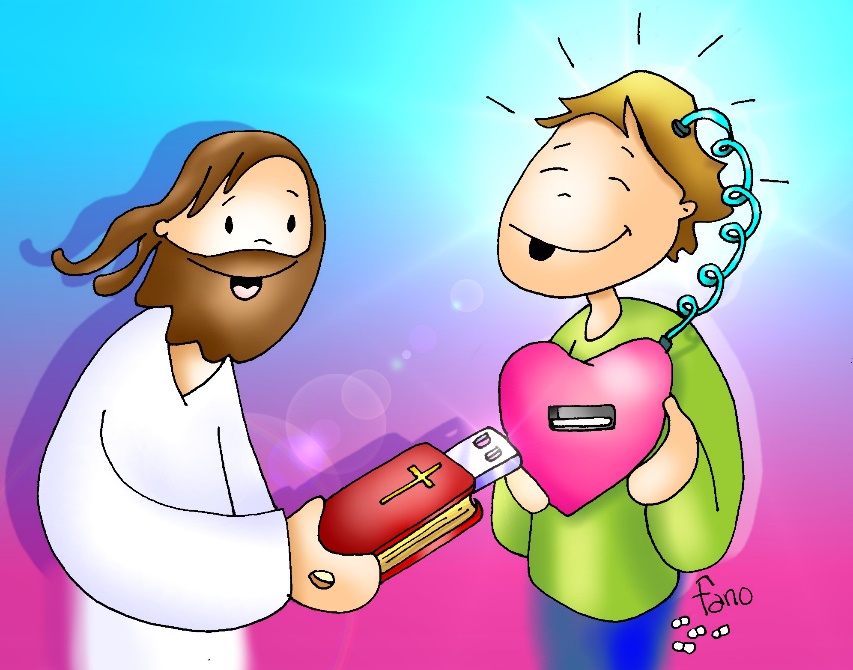 Quiero darte una buena noticia.  Pronto podrás ver tu libro de religión y otros recursos de la asignatura a través de tu computador usando una Plataforma llamada SM Conecta.  Esta es una buena noticia para aquellos estudiantes que no alcanzaron a comprar su libro, pues tendrán la opción de verlo y poder desarrollar sus actividades.  Y también es una buena noticia para aquellos que sí compraron su libro porque podrán ver vídeos con historias de Jesús y otros recursos muy entretenidos. En unos días te enviaré las instrucciones para que puedas ingresar a la plataforma.Que estés muy bien.  Te envío todo mi cariño y muchas bendiciones.  No olvides que no existe nadie como tú en todo el universo, que eres MARAVILLOSO(A).Martita López MoralesReligiónACTIVIDADES DE CIERRE TERCERO BÁSICOUNIDAD 1: “JESÚS HACÍA EL BIEN”Desarrolla la actividad 1 de la página 19 del libro “Hola Jesús”. (Sólo desarrolla esta actividad si tienes el libro) Busca y elige la historia de una persona que tú y tu familia crean que, al igual que Jesús, han dedicado su vida a ayudar y amar a los demás.  Puede ser una persona conocida o también alguien de tu barrio, tu comuna, etc. Completa la ficha que se adjunta con sus antecedentes. (La actividad 2 debes enviarla, junto con la pauta de Autoevaluación, a mi correo: consultas.mlopez@gmail.com).  Tienes 3 alternativas:Imprimir la ficha, completarla, tomarle una fotografía y enviarla.Escribir la información  de la ficha en el cuaderno, sacarle fotografía y enviarla.Responder la ficha en Word (con la ayuda de un adulto) y enviarla.Nombre Estudiante:  ……………………………………………………………………….  Curso: …………………….. OBJETIVO(S) DE APRENDIZAJE:Conocer a Jesús en sus distintas  dimensiones en la relación con la humanidad.TEMA DEL TRABAJO:Jesús es ejemplo de amor.ACTIVIDADES DE APLICACIÓN:Observación de vídeo (multimedia)Respuestas de Verdadero o Falso.Desarrollo de preguntas a partir de una ilustración.Selección de oraciones con lo que Jesús nos pide realizar como cristianos.MECANISMO DE EVALUACIÓN Autoevaluación a través de una Lista de CotejoEnvíar sólo la actividad 2 al correo : consultas.mlopez@gmail.comFECHA DE ENVÍOJueves 28 de MayoSeguidor/a de Jesús(Imagen de la persona en colores o en blanco y negro).  También puedes dibujarla.Nombre:………………………………………………………………………………………….Nació en……………………………………………, el ……………………………………….                      (lugar de nacimiento)                                                           (fecha de nacimiento)Es …………………………………………………………………… (Profesión u oficio).Ayuda a las personas (2 tipos de acciones que realiza)……………………………………………………………………………………………………….………………………………………………………………………………………………………..………………………………………………………………………………………………………..………………………………………………………………………………………………………….………………………………………………………………………………………………………….…………………………………………………………………………………………………………..Otros antecedentes importantes: ………………………………………………………………………………………………………..………………………………………………………………………………………………………..……………………………………………………………………………………………………………………………………………………………………………………………………………………LISTA DE COTEJO “FICHA SEGUIDOR/A DE JESÚS”LISTA DE COTEJO “FICHA SEGUIDOR/A DE JESÚS”LISTA DE COTEJO “FICHA SEGUIDOR/A DE JESÚS”LISTA DE COTEJO “FICHA SEGUIDOR/A DE JESÚS”LISTA DE COTEJO “FICHA SEGUIDOR/A DE JESÚS”Objetivo: Describir las acciones que realizan ciertas personas conocidas o del entorno inmediato para amar y ayudar   a los demás.Objetivo: Describir las acciones que realizan ciertas personas conocidas o del entorno inmediato para amar y ayudar   a los demás.Muy Bueno: El indicador claramente sobresale respecto de lo requerido.Bueno: El indicador se manifiesta en conformidad a lo requerido.Suficiente: El indicador presenta debilidades en lo requerido.Insuficiente: El indicador no se manifiesta.Muy Bueno: El indicador claramente sobresale respecto de lo requerido.Bueno: El indicador se manifiesta en conformidad a lo requerido.Suficiente: El indicador presenta debilidades en lo requerido.Insuficiente: El indicador no se manifiesta.Muy Bueno: El indicador claramente sobresale respecto de lo requerido.Bueno: El indicador se manifiesta en conformidad a lo requerido.Suficiente: El indicador presenta debilidades en lo requerido.Insuficiente: El indicador no se manifiesta.Instrucciones:Lee cada indicación y luego marca con una X la carita que corresponde.Instrucciones:Lee cada indicación y luego marca con una X la carita que corresponde.Instrucciones:Lee cada indicación y luego marca con una X la carita que corresponde.Instrucciones:Lee cada indicación y luego marca con una X la carita que corresponde.Instrucciones:Lee cada indicación y luego marca con una X la carita que corresponde.Criterios EvaluaciónCriterios EvaluaciónCriterios EvaluaciónSÍ (2 Puntos)NO (1 Punto)¿Escribí el nombre de la persona destacada?¿Escribí el nombre de la persona destacada?¿Escribí el nombre de la persona destacada?¿Indiqué el lugar donde nació?¿Indiqué el lugar donde nació?¿Indiqué el lugar donde nació?¿Escribí el año en que nació?¿Escribí el año en que nació?¿Escribí el año en que nació?¿Describí 2 acciones que realizó para ayudar a los demás?¿Describí 2 acciones que realizó para ayudar a los demás?¿Describí 2 acciones que realizó para ayudar a los demás?¿Describí algún otro antecedente de interesante de esta persona?¿Describí algún otro antecedente de interesante de esta persona?¿Describí algún otro antecedente de interesante de esta persona?¿Dibujé o incorporé una imagen de la persona destacad?¿Dibujé o incorporé una imagen de la persona destacad?¿Dibujé o incorporé una imagen de la persona destacad?Muy Bien12 PuntosBien10 A 11 PuntosBien10 A 11 PuntosSuficiente7 A 9 PuntosInsuficienteMenos de 6